Fairview Moravian Church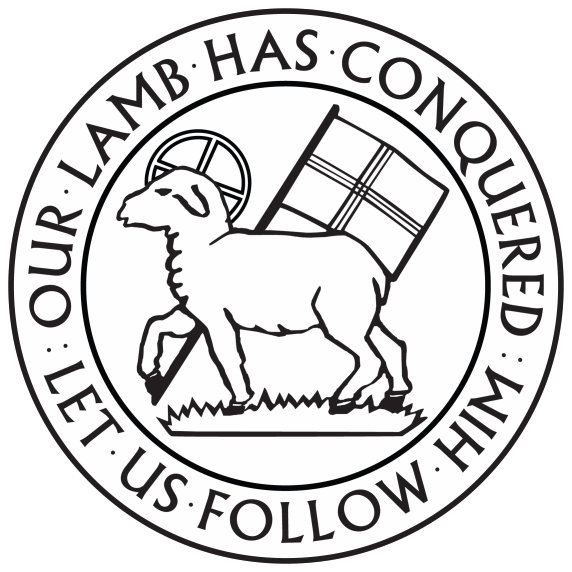 6550 Silas Creek ParkwayWinston-Salem, NC 27106                      	336-768-5629www.fairviewmoravianchurch.orgWatchword for 2022They rise in the darkness as a light for the upright;they are gracious, merciful, and righteous.					                         Psalm 112:4Eighteenth Sunday after PentecostOctober 9, 2022, 10:00 AMWatchword for the Week:If we have died with him, we will also live with him.				                            2 Timothy 2: 11Prelude              Call to Worship: Hymn 537       Sing Praise to God	Welcome and Announcements			   Pastor Tony Hayworth   Stewardship Witness 					         						Dick JoycePrayers of the People/Pastoral Prayer	Liturgy: Discipleship, p. 37	                   		     				      Ruth FreemanGiving of Tithes and Offerings to the Lord	Prayer of Dedication	Anthem           Be Still, and Know That I am God                                                    Grier/Lantz Be still and know that I am God, the God of strength, the God of truth; I am your refuge in your time of fear, and you will know that I am near. Be still and know that I am God, the God who gave My only Son to you; You will find hope in His great sacrifice. Your faith leads to eternal life. Though waters may roar and mountains may shake, and danger fills your heart with deep despair, with faith and hope and love, you’ll find Me through your prayers, and know that I am near. Be still and know that I am God.In times of pain, in times of war; In Me, find solitude and perfect peace. Keep faith, my wonders never cease. Be still, and know that I am God, the God of strength, the God of truth. With love, I speak the heav'nly words you hear so you will know that I am near. Trust in Me, for I am here. Be still and know that I am God.By David Lantz III and Gene GrierCopyright 2005 by Beckenhorst Press, Inc.CCLI License #751334Doxology        Praise God from Whom All Blessings Flow          OLD 100THPraise God from whom all blessings flow;Praise him, all creatures here below;Praise him above, ye heavenly host;Praise Father, Son, and Holy Ghost. Amen!Children’s Message							         		Kimberly BrendleReading of God’s Word				      					     Dorcas Hauser    		Psalm 111	      2 Timothy 2: 8-15Sermon                  The Yeast I Know the Better	Pastor Tony                                                Luke 17: 11-19Hymn 787                               He Leadeth MeBenedictionPostlude                                   	Sunday School classes follow worship each Sunday.Please sign the Friendship Register at the end of your row and pass it down.  If you would like information about our activities or becoming a member of Fairview, please indicate your wish in the appropriate space.Children three years old and under may go to the Nursery.The flowers today are given to the Glory of God by the Women’s Fellowship.Sunday’s Worship Attendance: 66Pledges/Offerings/Gifts/Other for October 2    $2,288.00Month Budget Needs                                    $36,104.25Monies Received Month to Date                      2,288.00               Needed as of October 2                $33,816.25Please sign the Friendship Register at the end of your row and pass it down.  If you would like information about our activities or becoming a member of Fairview, please indicate your wish in the appropriate space.Children three years old and under may go to the Nursery.*Please stand.Reminders:  Prayer Shawl Ministry – Monday, October 10 at 10am.-CRJt. Bd. Meeting – Monday, October 10 at 5:30pm.-FHBible Study – Tuesday, October 11 at 6:30pm – FHBible Study and Lunch-CT # 4– Wednesday, October 12 at Noon PRAYER CONCERNS THIS WEEKOur Church Family:Candice and Rod Back and the Back family, Mary Beard, Doris Brame, Judy Byerly, Anne Collins, Ann Carroll, Bob Dalton, Davis family, Corky and Danny Flowers, Riff Footland, Anne Griffin, Rev. Don Griffin, John Harrold, Jane Hilker, Peggy Hoyle, Jolleen Johnson, Lillie Mae Joyce family, Jean and Harvey Lunsford, Nancy Manuel, Lucy Millikan, Brenda Miller, Tom Nicholson, Doris “DG” Noell, Joanna and Bill Oehman, Harry Sapp, Larry Sprinkle, Frankie Stith, Lindsay Tise, Nancy and Ken Tomberlin, Diane Wright.Our Family and Friends:Drew Mayse (friend of Pam Tatum), Fred McKinney (brother of Linda Mathers), Cele Shaver (cousin of Pam Tatum), Debbie Stone (friend of Brittany Hawks), Chip Van (friend of Pam Tatum).Pray for our Friends and Family in the Military:Jordan Hailey (Navy – son of Jerry Hailey), Daniel Millikan (Army – son of Dianne & Alan Millikan), Jeremiah Millikan (Navy – son of Dianne & Alan), Christian Nixon (National Guard – nephew of Candice & Rod Back,  Eric Tise (Air Force– grandson of Lindsay Tise).Fairview Friends…In response to the many inquiries about the Fairview Friends Fellowship, we are planning a time of food and fellowship; we will also discuss how this vital congregational ministry can be renewed and offered each month for those 55 and older.  Please plan to gather in the Fellowship Hall for a Baked Potato Bar Luncheon on October 27th at noon.  After lunch we will have an activity and discuss future gatherings, programs, and events. Fairview Moravian is excited to announce the formation of a prayer shawl ministry group. Our first meeting will be Monday, October 10th at 10am in the parlor. Feel free to bring your yarn and needles to this first meeting. It is exciting to launch this spiritual ministry which will provide comfort to those who need a special reminder that they are loved. Look forward to seeing you all! Questions? Please email: jaschorer@yahoo.comIf you would be willing to provide a trunk for the Trunk or Treat on October 29th, please call Bill Shields by October 11th at 336-403-6751. If we don’t have enough “trunks”,  we will have to cancel the Trunk or Treat.Everyone is invited to be involved in each of the ministry areas of the congregation.  If you have questions about becoming a participant in our music ministry, children’s ministry, Sunday School, outreach projects or mission efforts, please speak to an usher.